Про прийняття майна комунальних закладів Бориспільської районної ради в комунальну власність територіальної громади Гірської сільської ради Бориспільського району Київської областіРозглянувши листи Управління гуманітарного розвитку Бориспільської районної державної адміністрації Київської області від 17.12.2020 року вих. №№ 70-01-15/809, 70-01-15/794, 70-01-15/811 «Про передачі основних засобів закладів освіти і культури», керуючись Законом України «Про місцеве самоврядування в Україні», Гірська сільська рада ВИРІШИЛА:1. Прийняти майно  комунальних закладів Бориспільської районної ради до Управління гуманітарного розвитку та соціального захисту населення виконавчого комітету Гірської сільської ради Бориспільського району Київської області.2. Начальнику Управління гуманітарного розвитку та соціального захисту населення виконавчого комітету Гірської сільської ради утворити комісію з прийняття майна та забезпечити своєчасне та повне прийняття та оприбуткування зазначеного майна.3. Контроль за виконанням даного рішення покласти на постійні депутатські комісії ради. С. Горавід 06 січня 2021 року№ 163-5-VІІІ  Сільський голова 	                                                        	Р.М. Дмитрів ГІРСЬКА  СІЛЬСЬКА  РАДАБОРИСПІЛЬСЬКИЙ  РАЙОНКИЇВСЬКОЇ  ОБЛАСТІР І Ш Е Н Н ЯГІРСЬКА  СІЛЬСЬКА  РАДА  БОРИСПІЛЬСЬКИЙ  РАЙОНКИЇВСЬКОЇ  ОБЛАСТІР І Ш Е Н Н Я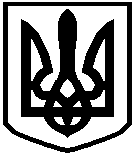 